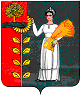 Администрация сельского поселения Верхнематренский сельсовет Добринского муниципального района Липецкой областиРоссийской ФедерацииПОСТАНОВЛЕНИЕ20.01.2021		                      с. Верхняя Матренка                                  № 3О признании утратившим силу В целях приведения в соответствие с действующим законодательством нормативных правовых актов администрации сельского поселения Верхнематренский сельсовет, руководствуясь Уставом сельского поселения Верхнематренский сельсовет, администрация сельского поселения Верхнематренский сельсоветПОСТАНОВЛЯЕТ1.Признать утратившим силу постановление администрации сельского поселения Верхнематренский сельсовет Добринского муниципального  района Липецкой области от 13.02. 2020 года № 4 "Об утверждении Порядка применения бюджетной классификации Российской Федерации в части целевых статей и видов расходов, применяемых при составлении и исполнении бюджета сельского поселения Верхнематренский сельсовет Добринского муниципального района Липецкой области Российской Федерации на 2020 год и плановый период 2021 и 2022 годов, в том числе финансовое обеспечение которых осуществляется за счет межбюджетных субсидий, субвенций  и иных межбюджетных трансфертов, имеющих целевое назначение " с 1 января 2021 года.2.  Настоящее постановление вступает в силу со дня его официального обнародования и распространяется на правоотношения возникшие с                   01.01.2021 г.  3. Контроль за исполнением настоящего постановления  оставляю за собой.Глава администрации сельского поселения Верхнематренский сельсовет                                       Н.В.Жаворонкова